
Őriszentpéter  Templomszer  Zala-völgye  Hódos, Ifjúsági otthon  Hodosi-tó  Dolenci (Dolány)  régi Dolányi út  Sűrű-erdő  Farkasfa  Kondorfa  Dó-rét  Bárkás-tó  Ispánk  Disznós-tető  Őriszentpéter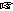  Őriszentpéter, Általános Iskola (Kovácsszer)
 6.00-8.00 óra  1200 Ft  50,04 km  792 m  12 óra  90,9  B57/11  61,9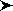 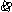 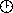 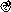 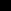 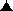 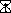 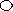 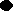 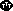 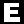 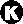 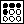 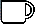 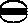 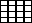 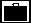 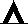 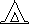 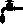 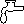 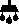 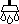 A túra átmegy Szlovéniába, ezért személyazonosító igazolvány mindenkinél legyen!
Útvonalváltozás a XXIV. ŐRSÉG 50 és a VIII. ŐRSÉG 20 teljesítménytúrákon Ispánk - Őriszentpéter között.
Az Ispánki (Disznós)-patak felső szakaszán egy régebbi tarvágást kapu és átjáró nélküli vadvédelmi kerítéssel vettek körbe. Emiatt az Ispánk - Őriszentpéter közötti Zöld sáv jelzés egy szakasza - több szempontból is - járhatatlanná vált, az eddigi gyenge ösvény is megszűnt.
Ezért idén az ŐRSÉG 50 és az ŐRSÉG 20 teljesítménytúrák Ispánk után szalagozott és táblázott úton haladnak az Eklézsia birtok nevű erdőrészen át az Ispánki (Disznós)-patak alsó szakaszáig. Innen már járható az út, így a Disznós-tetőre már a ismét a megszokott Zöld sáv jelzésen kell felmenni. A túrák távolság / hossz- és szintadatait ez a változás lényegében nem érinti: a távolság 90 méterrel hosszabb, a szintemelkedés viszont 16 méterrel kevesebb. A helyzetet térkép / útvonalvázlat szemlélteti.
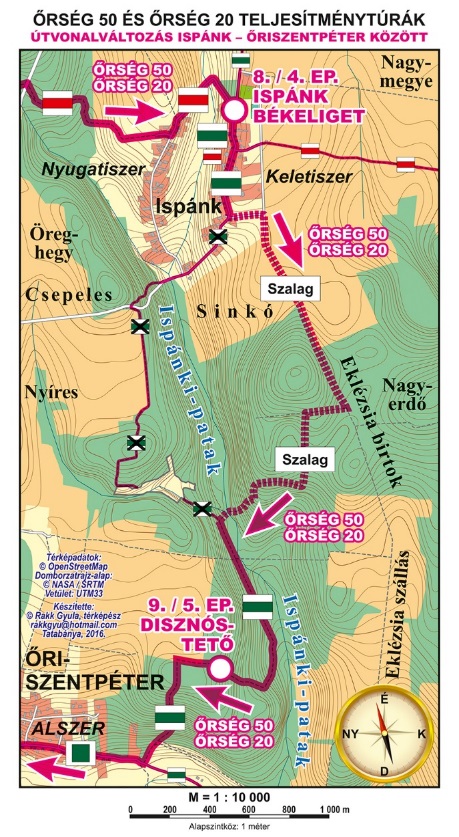 
Őriszentpéter  Templomszer  Zala-völgye  Szalafő, Pityerszer  Kondorfa  Lugos-patak völgye  Ispánk  Bárkás-tó  Őriszentpéter Őriszentpéter, Általános Iskola (Kovácsszer)
 7.00-9.00 óra  1000 Ft  30,89 km  403 m  10 óra  54,4  C34/7  36,9
Őriszentpéter  Galambosszer  Keserűszer  Templomszer  Kovácsszer  Bárkás-tó  Ispánk  Disznós-tető  Őriszentpéter Őriszentpéter, Általános Iskola
 9.00-14.00 óra  900 Ft  18,5 km  250 m  nincs  32,8  D21/5,5  22,3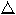 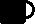 ŐRSÉG 20 teljesítménytúra ÚJ útvonalvázlat

Szintidő nincs, de a cél 19 órakor zár.

A szombati távokhoz: A rajt az őriszentpéteri buszállomás mögött, kb. 100 m-re található. Sátrazási lehetőség az iskola udvarán (wc és zuhany az iskolában) 300 Ft/fő/éj. Egyéb szálláshelyek a városban egyénileg intézendők.

Minden távhoz:
TTT, MTSZ tagoknak és Magyar Turista Kártyával 200 Ft/fő, nyugdíjasoknak és 14 éven alattiaknak 300 Ft/fő kedvezmény a nevezési díjból.
A környezet megóvása érdekében a túrán eldobható pohár nem lesz, ezért saját poharat mindenki hozzon magával.
Egyéb díjazás: legfiatalabb, legidősebb férfi illetve nő tárgyjutalomban részesül.
Térkép: az Őrség-Vendvidék turistatérképe.
Sátrazási lehetőség az iskola udvarán (wc és zuhany az iskolában) 300 Ft/fő/éj. Egyéb szálláshelyek a városban egyénileg intézendők.

A túra része a Négy tájegység, négy túra és a Nyugati végeken mozgalmaknak!!
Aki mindkét napon a leghosszabb távot teljesíti bónusz kitűzőt kap.

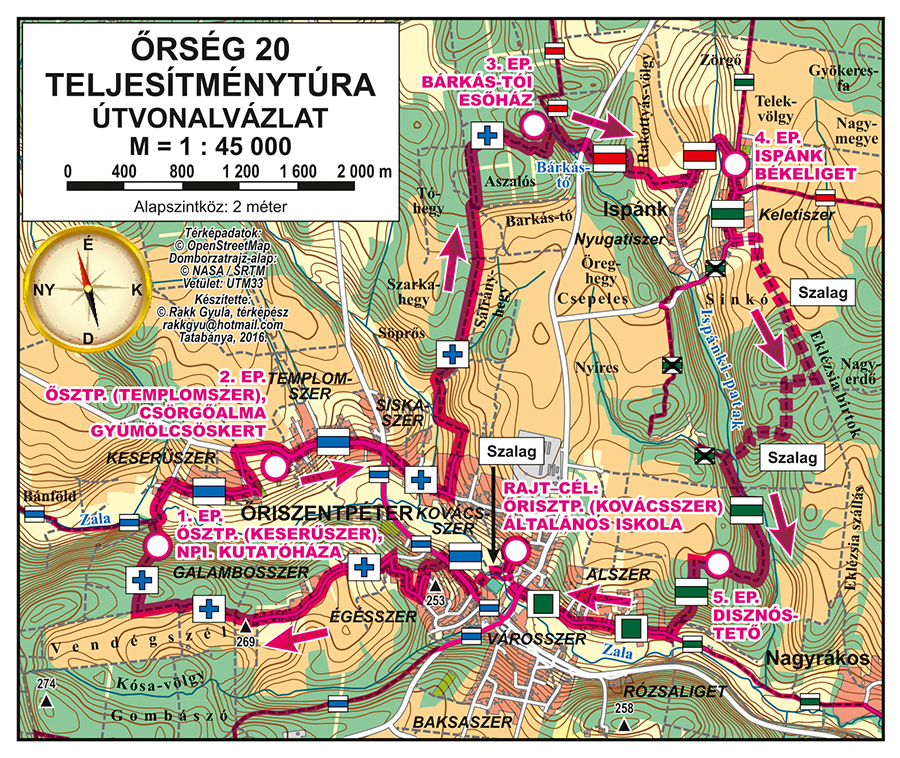 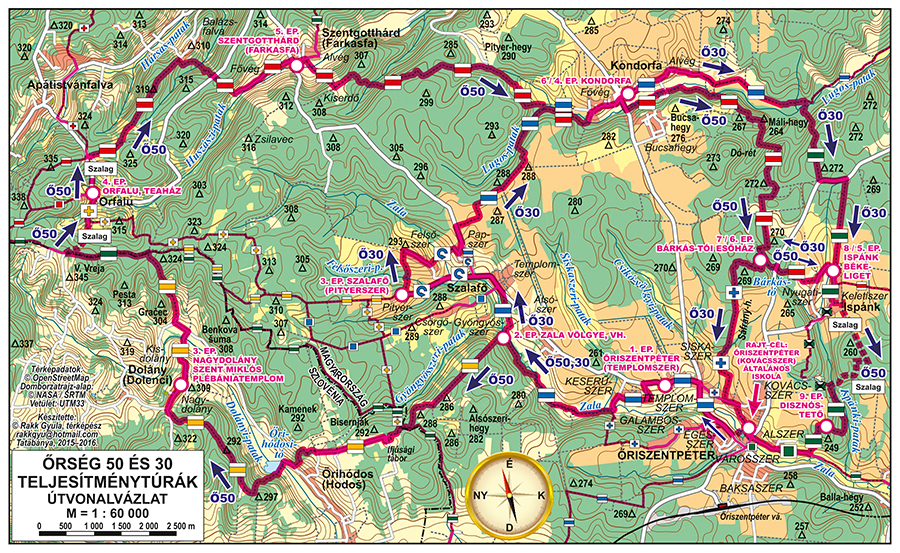 Letöltések száma: 2126. Módosítva: 2016.05.01Ez a kiírás a TTT oldalának másolata és a TTT engedélyével készült.A túra kiírása a TTT honlapon:   http://www.teljesitmenyturazoktarsasaga.hu/tura?id=7032 TúrabeszámolókŐrség 30 weboldala:http://orsegvendvidekteljesitmenyturak.besaba.com/index.php?page=Orseg30teljesitmenytura 